,,CZAKO’’- GÓRNICZA CZAPKA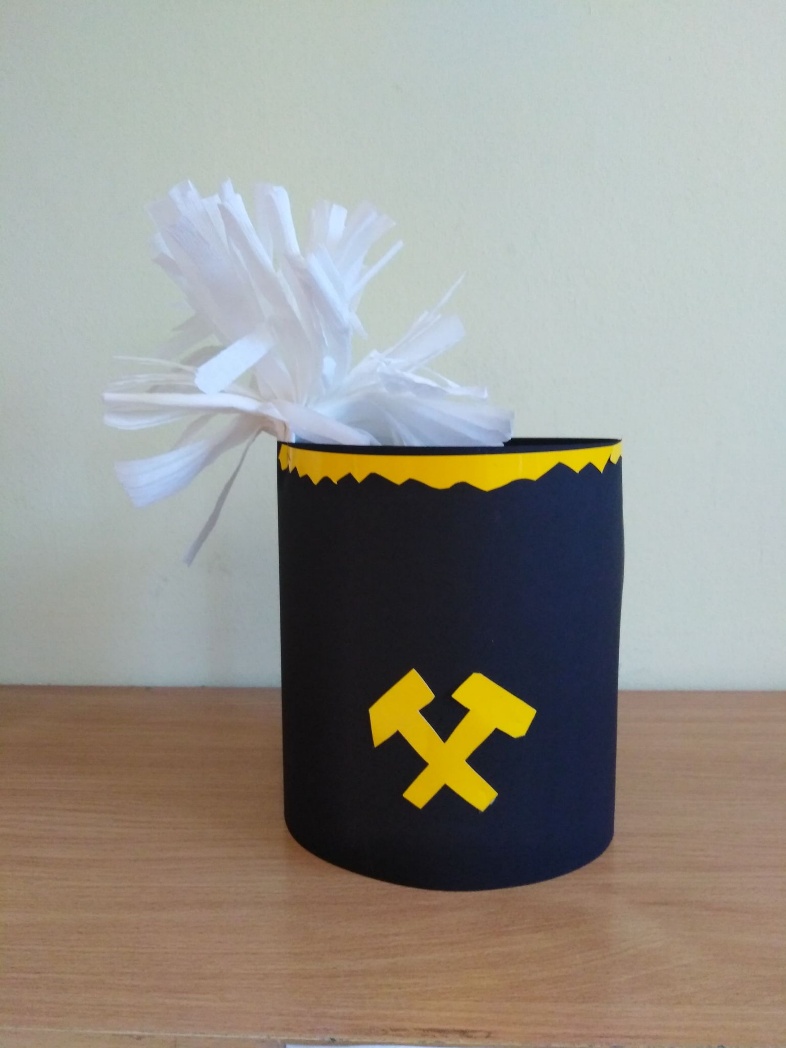 MATARIAŁY POTRZEBNE DO WYKONANIA PRACY PLASTYCZNEJDwie czarne kartki a4 z bloku technicznego Jedna kartka żółtego papieruKlejNożyceOłówek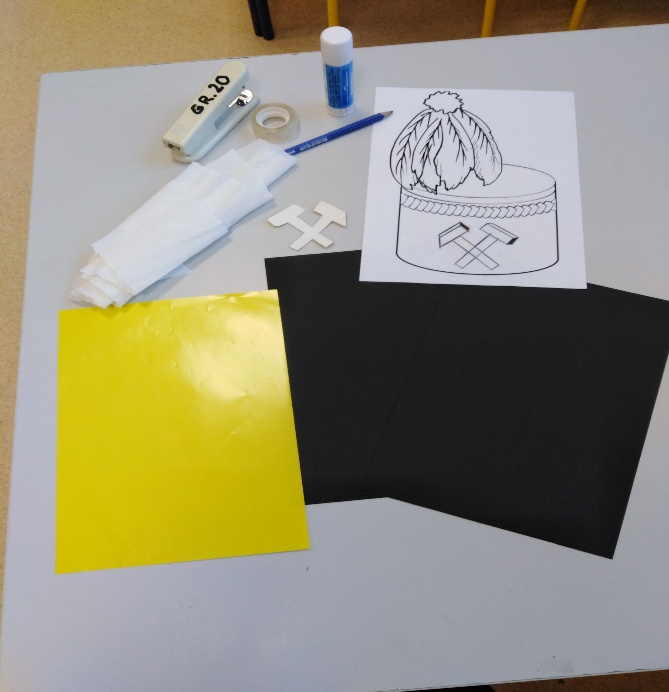 KreplinaTaśma samoprzylepnaZszywaczSzablon (wzór który widnieje na czapce górnika) do odrysowania ,może być wydrukowany z internetu lub samodzielnie narysowanyINSTRUKCJADwie czarne kartki zszywamy zszywaczemNa żółtej kartce odrysowuje /rysuje symbol młotka i kilofa , a także wzór na górną część czapki.Wycinam odrysowane wzory i przyklejam do czarnego kartonuPo przyklejeniu wzorów zszywam zszywaczem czapkęZ białej krepliny wykonuję pióropusz , za pomocą nożyczek tnę kawałek krepliny w paski Bukiet pasków z krepliny przyklejam taśmą samoprzylepną do czapki.ZAPRASZAM